大阪府教育委員会では、平成28年度の大阪府公立高等学校入学者選抜(平成28年２月～３月に実施する選抜)から、調査書の各教科の評定は、目標に準拠した5段階の評価(いわゆる絶対評価)で行います。◇目標に準拠した評価(絶対評価)とは 「学習指導要領（文部科学省が各教科・学年で学ぶべきことを示したもの）」に示す目標をどの程度実現できたか、その実現状況を見る評価です。個人の努力がそのまま反映されるので、生徒の　 学習意欲を高めるのに優れています。◇目標に準拠した評価(絶対評価)の課題とその解決方法学校は、授業や宿題、テストなどの皆さんの日常の頑張りを評価しています。毎日の学習にしっかり取り組んで、自分の力をのばしてください。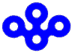 大阪府教育委員会事務局教育振興室 高等学校課 学事グループ　電話　06（6941）0351（内線3420）